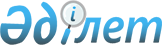 "2013-2015 жылдарға арналған облыстық бюджет туралы" Қызылорда облыстық мәслихатының 2012 жылғы 6 желтоқсандағы N 61 шешіміне өзгерістер енгізу туралы
					
			Күшін жойған
			
			
		
					Қызылорда облыстық мәслихатының 2013 жылғы 24 желтоқсандағы N 174 шешімі. Қызылорда облысының Әділет департаментінде 2013 жылғы 24 желтоқсанда N 4561 болып тіркелді. Қолданылу мерзімінің аяқталуына байланысты күші жойылды - (Қызылорда облыстық мәслихатының 2014 жылғы 14 қаңтардағы N 1-03-18/26М хатымен)      Ескерту. Қолданылу мерзімінің аяқталуына байланысты күші жойылды - (Қызылорда облыстық мәслихатының 14.01.2014 N 1-03-18/26М хатымен).

      "Қазақстан Республикасының Бюджет кодексі" Қазақстан Республикасының 2008 жылғы 4 желтоқсандағы N 95-IV кодексінің 106-бабының 2-тармағына, "Қазақстан Республикасындағы жергілікті мемлекеттік басқару және өзін-өзі басқару туралы" Қазақстан Республикасының 2001 жылғы 23 қаңтардағы N 148 Заңының 6-бабының 1-тармағының 1) тармақшасына және "2013-2015 жылдарға арналған республикалық бюджет туралы" Қазақстан Республикасының Заңын іске асыру туралы" Қазақстан Республикасы Үкіметінің 2012 жылғы 30 қарашадағы N 1520 қаулысына өзгерістер енгізу туралы" Қазақстан Республикасы Үкіметінің 2013 жылғы 19 желтоқсандағы N 1337 қаулысына сәйкес Қызылорда облыстық мәслихаты ШЕШІМ ҚАБЫЛДАДЫ:



      1. "2013-2015 жылдарға арналған облыстық бюджет туралы" Қызылорда облыстық мәслихатының 2012 жылғы 6 желтоқсандағы кезекті 12 сессиясының N 61 шешіміне (нормативтік құқықтық актілердің мемлекеттік тіркеу Тізілімінде 4372 нөмірімен тіркелген, облыстық "Сыр бойы" газетінің 2012 жылғы 27 желтоқсандағы N 200 санында, облыстық "Кызылординские вести" газетінің 2012 жылғы 27 желтоқсандағы  N 200 санында жарияланған) мынадай өзгерістер енгізілсін:



      1-тармақ мынадай редакцияда жазылсын:

      "1. 2013-2015 жылдарға арналған облыстық бюджет 1, 2 және 3-қосымшаларға сәйкес, оның ішінде 2013 жылға мынадай көлемде бекітілсін:

      1) кірістер – 136 367 349 мың теңге, оның ішінде:

      салықтық түсімдер – 23 091 499 мың теңге;

      салықтық емес түсімдер – 1 348 633 мың теңге;

      негізгі капиталды сатудан түсетін түсімдер – 14 300 мың теңге;

      трансферттер түсімі – 111 912 917 мың теңге;

      2) шығындар – 140 879 847 мың теңге;

      3) таза бюджеттік кредиттеу – 4 788 569 мың теңге;

      бюджеттік кредиттер – 5 536 082 мың теңге;

      бюджеттік кредиттерді өтеу – 747 513 мың теңге;

      4) қаржы активтерімен операциялар бойынша сальдо – 1 245 920 мың теңге;

      қаржы активтерін сатып алу – 1 245 920 мың теңге;

      мемлекеттің қаржы активтерін сатудан түсетін түсімдер – 0;

      5) бюджет тапшылығы (профициті) - -10 546 987 мың теңге;

      6) бюджет тапшылығын қаржыландыру (профицитін пайдалану) – 10 546 987 мың теңге.";



      5-тармақтың:

      5)-тармақшасы мынадай редакцияда жазылсын:

      "5) мамандарды әлеуметтік қолдау шараларын іске асыруға – 115 159 мың теңге;";



      9-тармақтың:

      бірінші абзац мынадай редакцияда жазылсын:

      "мамандарды әлеуметтік қолдау шараларын іске асыруға – 862 038 мың теңге.";



      аталған шешімнің 1-қосымшасы осы шешімнің қосымшасына сәйкес жаңа редакцияда жазылсын.



      2. Осы шешім оның алғашқы ресми жарияланған күнінен бастап қолданысқа енгізіледі және 2013 жылдың 1 қаңтарынан бастап пайда болған қатынастарға таралады.      Қызылорда облыстық

      мәслихатының кезектен тыс

      23-сессиясының төрағасы                         Т. Әлімқұлов      Қызылорда облыстық 

      мәслихатының хатшысы                            Б. Еламанов      Қызылорда облыстық мәслихатының

2013 жылғы "24" желтоқсандағы

кезектен тыс 23 сессиясының N 174 шешіміне

қосымшаҚызылорда облыстық мәслихатының

2012 жылғы "6" желтоқсандағы

12 сессиясының N 61 шешіміне

1-қосымша 

2013 жылға арналған облыстық бюджет
					© 2012. Қазақстан Республикасы Әділет министрлігінің «Қазақстан Республикасының Заңнама және құқықтық ақпарат институты» ШЖҚ РМК
				Санаты Санаты Санаты Санаты Сомасы, мың теңге
Сыныбы Сыныбы Сыныбы Iшкi сыныбы Iшкi сыныбы Атауы
1. Кірістер136 367 349,01Салықтық түсімдер23 091 499,001Табыс салығы3 831 554,02Жеке табыс салығы3 831 554,003Әлеуметтiк салық4 088 150,01Әлеуметтік салық4 088 150,005Тауарларға, жұмыстарға және қызметтерге салынатын ішкі салықтар15 171 795,03Табиғи және басқа да ресурстарды пайдаланғаны үшiн түсетiн түсiмдер15 171 795,02Салықтық емес түсiмдер1 348 633,001Мемлекеттік меншіктен түсетін кірістер94 558,01Мемлекеттік кәсіпорындардың таза кірісі бөлігінің түсімдері2 540,05Мемлекет меншігіндегі мүлікті жалға беруден түсетін кірістер14 200,06Бюджет қаражатын банк шоттарына орналастырғаны үшін сыйақылар10 671,07Мемлекеттік бюджеттен берілген кредиттер бойынша сыйақылар67 147,002Мемлекеттік бюджеттен қаржыландырылатын мемлекеттік мекемелердің тауарларды (жұмыстарды, қызметтерді) өткізуінен түсетін түсімдер51,01Мемлекеттік бюджеттен қаржыландырылатын мемлекеттік мекемелердің тауарларды (жұмыстарды, қызметтерді) өткізуінен түсетін түсімдер51,003Мемлекеттік бюджеттен қаржыландырылатын мемлекеттік мекемелер ұйымдастыратын мемлекеттік сатып алуды өткізуден түсетін ақша түсімдері8 487,01Мемлекеттік бюджеттен қаржыландырылатын мемлекеттік мекемелер ұйымдастыратын мемлекеттік сатып алуды өткізуден түсетін ақша түсімдері8 487,004Мемлекеттік бюджеттен қаржыландырылатын, сондай-ақ Қазақстан Республикасы Ұлттық Банкінің бюджетінен (шығыстар сметасынан) ұсталатын және қаржыландырылатын мемлекеттік мекемелер салатын айыппұлдар, өсімпұлдар, санкциялар, өндіріп алулар905 231,01Мұнай секторы ұйымдарынан түсетін түсімдерді қоспағанда, мемлекеттік бюджеттен қаржыландырылатын, сондай-ақ Қазақстан Республикасы Ұлттық Банкінің бюджетінен (шығыстар сметасынан) ұсталатын және қаржыландырылатын мемлекеттік мекемелер салатын айыппұлдар, өсімпұлдар, санкциялар, өндіріп алулар905 231,006Басқа да салықтық емес түсiмдер340 306,01Басқа да салықтық емес түсiмдер340 306,03Негізгі капиталды сатудан түсетін түсімдер14 300,001Мемлекеттік мекемелерге бекітілген мемлекеттік мүлікті сату14 300,01Мемлекеттік мекемелерге бекітілген мемлекеттік мүлікті сату14 300,04Трансферттердің түсімдері111 912 917,001Төмен тұрған мемлекеттiк басқару органдарынан алынатын трансферттер563 176,02Аудандық (қалалық) бюджеттерден трансферттер563 176,002Мемлекеттiк басқарудың жоғары тұрған органдарынан түсетiн трансферттер111 349 741,01Республикалық бюджеттен түсетiн трансферттер111 349 741,0Функционалдық топФункционалдық топФункционалдық топФункционалдық топБюджеттік бағдарламалардың әкімшісіБюджеттік бағдарламалардың әкімшісіБюджеттік бағдарламалардың әкімшісіБағдарламаБағдарламаАтауы
2. Шығындар140 879 847,001Жалпы сипаттағы мемлекеттiк қызметтер 4 644 195,0110Облыс мәслихатының аппараты39 943,0001Облыс мәслихатының қызметін қамтамасыз ету жөніндегі қызметтер 39 737,0003Мемлекеттік органның күрделі шығыстары206,0120Облыс әкімінің аппараты1 258 690,0001Облыс әкімінің қызметін қамтамасыз ету жөніндегі қызметтер 956 295,0004Мемлекеттік органның күрделі шығыстары 224 704,0006Қазақстан Республикасы Президентінің "Байқоңыр" кешеніндегі арнаулы өкілінің аппараты34 327,0007Ведомстволық бағыныстағы мемлекеттік мекемелерінің және ұйымдарының күрделі шығыстары18 167,0009Аудандық маңызы бар қалалардың, ауылдардың, кенттердің, ауылдық округтердің әкімдерін сайлауды қамтамасыз ету және өткізу25 197,0257Облыстың қаржы басқармасы108 627,0001Жергілікті бюджетті атқару және коммуналдық меншікті басқару саласындағы мемлекеттік саясатты іске асыру жөніндегі қызметтер105 320,0009Жекешелендіру, коммуналдық меншікті басқару, жекешелендіруден кейінгі қызмет және осыған байланысты дауларды реттеу 881,0010Коммуналдық меншікке түскен мүлікті есепке алу, сақтау, бағалау және сату1 167,0013Мемлекеттік органның күрделі шығыстары1 259,0258Облыстың экономика және бюджеттік жоспарлау басқармасы105 592,0001Экономикалық саясатты, мемлекеттік жоспарлау жүйесін қалыптастыру мен дамыту және облысты баcқару саласындағы мемлекеттік саясатты іске асыру жөніндегі қызметтер105 430,0005Мемлекеттік органның күрделі шығыстары162,0282Облыстың тексеру комиссиясы150 258,0001Облыстың тексеру комиссиясының қызметін қамтамасыз ету жөніндегі қызметтер 149 389,0003Мемлекеттік органның күрделі шығыстары869,0271Облыстың құрылыс басқармасы2 981 085,0061Мемлекеттік органдардың объектілерін дамыту2 981 085,002Қорғаныс644 882,0120Облыс әкімінің аппараты590 766,0010Жалпыға бірдей әскери міндетті атқару шеңберіндегі іс-шаралар27 493,0011Аумақтық қорғанысты даярлау және облыс ауқымдағы аумақтық қорғаныс13 821,0012Облыстық ауқымдағы жұмылдыру дайындығы және жұмылдыру28 506,0014Облыстық ауқымдағы төтенше жағдайлардың алдын алу және жою520 946,0250Облыстың жұмылдыру дайындығы, азаматтық қорғаныс, авариялар мен дүлей апаттардың алдын алуды және жоюды ұйымдастыру басқармасы54 116,0001Жергілікті деңгейде жұмылдыру дайындығы, азаматтық қорғаныс, авариялар мен дүлей апаттардың алдын алуды және жоюды ұйымдастыру саласындағы мемлекеттік саясатты іске асыру жөніндегі қызметтер 34 269,0009Мемлекеттік органның күрделі шығыстары19 847,003Қоғамдық тәртіп, қауіпсіздік, құқықтық, сот, қылмыстық-атқару қызметі5 228 443,0252Облыстық бюджеттен қаржыландырылатын атқарушы ішкі істер органы5 174 786,0001Облыс аумағында қоғамдық тәртіпті және қауіпсіздікті сақтауды қамтамасыз ету саласындағы мемлекеттік саясатты іске асыру жөніндегі қызметтер 4 034 396,0003Қоғамдық тәртіпті қорғауға қатысатын азаматтарды көтермелеу 2 139,0006Мемлекеттік органның күрделі шығыстары 970 999,0008Автомобиль жолдарының жұмыс істеуін қамтамасыз ету 23 320,0013Белгілі тұратын жері және құжаттары жоқ адамдарды орналастыру қызметтері44 663,0014Әкімшілік тәртіп тұтқындалған адамдарды ұстауды ұйымдастыру 47 169,0032Ведомстволық бағыныстағы мемлекеттік мекемелерінің және ұйымдарының күрделі шығыстары52 100,0271Облыстың құрылыс басқармасы53 657,0053Қоғамдық тәртіп және қауіпсіздік объектілерін салу53 657,004Бiлiм беру21 813 540,2252Облыстық бюджеттен қаржыландырылатын атқарушы ішкі істер органы71 769,0007Кадрлардың біліктілігін арттыру және оларды қайта даярлау71 769,0253Облыстың денсаулық сақтау басқармасы382 506,0003Кадрлардың біліктілігін арттыру және оларды қайта даярлау84 880,0043Техникалық және кәсіптік, орта білімнен кейінгі білім беру мекемелерінде мамандар даярлау297 626,0261Облыстың білім басқармасы10 180 550,0001Жергілікті деңгейде білім беру саласындағы мемлекеттік саясатты іске асыру жөніндегі қызметтер133 190,0003Арнайы білім беретін оқу бағдарламалары бойынша жалпы білім беру678 930,0004Облыстық мемлекеттік білім беру мекемелерінде білім беру жүйесін ақпараттандыру 8 217,0005Облыстық мемлекеттік білім беру мекемелер үшін оқулықтар мен оқу-әдiстемелiк кешендерді сатып алу және жеткізу 132 247,0006Мамандандырылған білім беру ұйымдарында дарынды балаларға жалпы білім беру482 327,0007Облыстық ауқымда мектеп олимпиадаларын, мектептен тыс іс-шараларды және конкурстар өткізу114 831,0011Балалар мен жеткіншектердің психикалық денсаулығын зерттеу және халыққа психологиялық-медициналық-педагогикалық консультациялық көмек көрсету100 376,0012Дамуында проблемалары бар балалар мен жеткіншектердің оңалту және әлеуметтік бейімдеу 190 346,0013Мемлекеттік органның күрделі шығыстары1 029,0019Облыстық мемлекеттік білім беру мекемелеріне жұмыстағы жоғары көрсеткіштері үшін гранттарды табыс ету46 790,0024Техникалық және кәсіптік білім беру ұйымдарында мамандар даярлау1 877 061,0025Орта білімнен кейінгі білім беру ұйымдарында мамандар даярлау1 207 864,0027Мектепке дейінгі білім беру ұйымдарында мемлекеттік білім беру тапсырыстарын іске асыруға аудандардың (облыстық маңызы бар қалалардың) бюджеттеріне берілетін ағымдағы нысаналы трансферттер2 595 281,0029Әдістемелік жұмыс43 128,0033Аудандардың (облыстық маңызы бар қалалардың) бюджеттеріне жетім баланы (жетім балаларды) және ата-аналарының қамқорынсыз қалған баланы (балаларды) күтіп-ұстауға асыраушыларына ай сайынғы ақшалай қаражат төлемдеріне берілетін ағымдағы нысаналы трансферттер120 769,0042Аудандардың (облыстық маңызы бар қалалардың) бюджеттеріне үйде оқытылатын мүгедек балаларды жабдықпен, бағдарламалық қамтыммен қамтамасыз етуге берілетін ағымдағы нысаналы трансферттер59 524,0045Аудандық бюджеттерге (облыстық маңызы бар қалаларға) мектеп мұғалімдеріне және мектепке дейінгі ұйымдардың тәрбиешілеріне біліктілік санаты үшін қосымша ақының көлемін ұлғайтуға берілетін ағымдағы нысаналы трансферттер459 383,0048Аудандардың (облыстық маңызы бар қалалардың) бюджеттеріне негізгі орта және жалпы орта білім беретін мемлекеттік мекемелердегі физика, химия, биология кабинеттерін оқу жабдығымен жарақтандыруға берілетін ағымдағы нысаналы трансферттер112 156,0061Аудандардың (облыстық маңызы бар қалалардың) бюджеттеріне үш деңгейлі жүйе бойынша біліктілігін арттырудан өткен мұғалімдерге еңбекақыны көтеруге берілетін ағымдағы нысаналы трансферттер144 463,0067Ведомстволық бағыныстағы мемлекеттік мекемелерінің және ұйымдарының күрделі шығыстары303 100,0113Жергілікті бюджеттерден берілетін ағымдағы нысаналы трансферттер 1 369 538,0276Облыстың балалар құқықтарын қорғау басқармасы21 898,0001Жергілікті деңгейде балалар құқықтарын қорғау саласындағы мемлекеттік саясатты іске асыру жөніндегі қызметтер16 042,0032Ведомстволық бағыныстағы мемлекеттік мекемелері мен ұйымдардың күрделі шығыстары5 856,0285Облыстың дене шынықтыру және спорт басқармасы1 372 857,0006Балалар мен жасөспірімдерге спорт бойынша қосымша білім беру1 169 595,0007Мамандандырылған бiлiм беру ұйымдарында спорттағы дарынды балаларға жалпы бiлiм беру203 262,0271Облыстың құрылыс басқармасы9 783 960,2007Аудандардың (облыстық маңызы бар қалалардың) бюджеттеріне білім беру объектілерін салуға және реконструкциялауға берілетін нысаналы даму трансферттер 104 065,0037Білім беру объектілерін салу және реконструкциялау9 679 895,205Денсаулық сақтау28 348 338,7253Облыстың денсаулық сақтау басқармасы23 640 918,0001Жергілікті деңгейде денсаулық сақтау саласындағы мемлекеттік саясатты іске асыру жөніндегі қызметтер94 246,0005Жергілікті денсаулық сақтау ұйымдары үшін қанды, оның құрамдарын және дәрілерді өндіру290 156,0006Ана мен баланы қорғау жөніндегі қызметтер94 042,0007Салауатты өмір салтын насихаттау110 920,0008Қазақстан Республикасына ЖИТС алдын алу және оған қарсы күрес жөніндегі іс-шараларды іске асыру14 147,0009Туберкулезден, жұқпалы аурулардан, психикасының бұзылуынан және жүйкесі бұзылуынан, оның ішінде жүйкеге әсер ететін заттарды қолдануға байланысты зардап шегетін адамдарға медициналық көмек көрсету4 624 739,0010Республикалық бюджет қаражатынан көрсетілетін медициналық көмекті қоспағанда, тұрғын халыққа, аудандық маңызы бар және село денсаулық сақтау субъектілерінен басқа, медициналық ұйымдарда амбулаториялық-емханалық көмек көрсету2 983 834,0011Республикалық бюджеттің қаражаты есебінен және аудандық маңызы бар және село денсаулық сақтау субъектілері көрсетілетінді қоспағанда, жедел медициналық көмек көрсету және санитарлық авиация906 790,0013Патологоанатомиялық союды жүргізу24 922,0014Халықтың жекелеген санаттарын амбулаториялық деңгейде дәрілік заттармен және мамандандырылған балалар және емдік тамақ өнімдерімен қамтамасыз ету633 667,0016Азаматтарды елді мекеннің шегінен тыс емделуге тегін және жеңілдетілген жол жүрумен қамтамасыз ету22 971,0017Шолғыншы эпидемиологиялық қадағалау жүргізу үшін тест-жүйелерін сатып алу1 092,0018Денсаулық сақтау саласындағы ақпараттық талдамалық қызметі24 369,0019Туберкулез ауруларын туберкулез ауруларына қарсы препараттарымен қамтамасыз ету191 298,0020Диабет ауруларын диабетке қарсы препараттарымен қамтамасыз ету112 780,0021Онкогемотологиялық ауруларды химиялық препараттармен қамтамасыз ету107 880,0022Бүйрек функциясының созылмалы жеткіліксіздігі, аутоиммунды, орфандық аурулармен ауыратын, иммунитеті жеткіліксіз науқастарды, сондай-ақ бүйрегі транспланттаудан кейінгі науқастарды дәрілік заттармен қамтамасыз ету 196 598,0026Гемофилиямен ауыратын ересек адамдарды емдеу кезінде қанның ұюы факторларымен қамтамасыз ету344 933,0027Халыққа иммунды алдын алу жүргізу үшін вакциналарды және басқа иммундық-биологиялық препараттарды орталықтандырылған сатып алу988 421,0029Облыстық арнайы медициналық жабдықтау базалары23 929,0030Мемлекеттік денсаулық сақтау органдарының күрделі шығыстары86,0033Денсаулық сақтаудың медициналық ұйымдарының күрделі шығыстары1 346 959,0045Азаматтардың жекелеген санаттарын амбулаториялық емдеу деңгейінде жеңілдікті жағдайларда дәрілік заттармен қамтамасыз ету238 966,0046Ақысыз медициналық көмектің кепілдендірілген көлемі шеңберінде онкологиялық аурулармен ауыратындарға медициналық көмек көрсету 868 526,0048Аудандық маңызы бар және село денсаулық сақтау субъектілерінің тегін медициналық көмектің кепілдік берілген көлемі шеңберінде халыққа медициналық көмек көрсету9 394 647,0271Облыстың құрылыс басқармасы4 707 420,7038Денсаулық сақтау объектілерін салу және реконструкциялау4 644 239,7083Жұмыспен қамту 2020 жол картасы шеңберінде ауылдық елді мекендерде орналасқан дәрігерлік амбулаториялар және фельдшерлік акушерлік пункттер салу63 181,006Әлеуметтiк көмек және әлеуметтiк қамсыздандыру2 705 492,0256Облыстың жұмыспен қамтуды үйлестіру және әлеуметтік бағдарламалар басқармасы2 374 390,0001Жергілікті деңгейде облыстың жұмыспен қамтуды қамтамасыз ету үшін және әлеуметтік бағдарламаларды іске асыру саласындағы мемлекеттік саясатты іске асыру жөніндегі қызметтер146 080,0002Жалпы үлгідегі медициналық-әлеуметтік мекемелерде (ұйымдарда) қарттар мен мүгедектерге арнаулы әлеуметтік қызметтер көрсету208 570,0003Мүгедектерге әлеуметтік қолдау көрсету195 041,0007Мемлекеттік органның күрделі шығыстары306,0011Жәрдемақыларды және басқа да әлеуметтік төлемдерді есептеу, төлеу мен жеткізу бойынша қызметтерге ақы төлеу6,0013Психоневрологиялық медициналық-әлеуметтік мекемелерде (ұйымдарда) психоневрологиялық аурулармен ауыратын мүгедектер үшін арнаулы әлеуметтік қызметтер көрсету399 382,0014Оңалту орталықтарында қарттарға, мүгедектерге, оның ішінде мүгедек балаларға арнаулы әлеуметтік қызметтер көрсету 507 074,0015Психоневрологиялық медициналық-әлеуметтік мекемелерде (ұйымдарда) жүйкесі бұзылған мүгедек балалар үшін арнаулы әлеуметтік қызметтер көрсету299 917,0017Аудандардың (облыстық маңызы бар қалалардың) бюджеттеріне арнаулы әлеуметтік қызметтер стандарттарын енгізуге берілетін ағымдағы нысаналы трансферттер 68 781,0018Үкіметтік емес секторда мемлекеттік әлеуметтік тапсырысты орналастыру33 996,0026Аудандар (облыстық маңызы бар қалалар) бюджеттеріне медициналық-әлеуметтік мекемелерде күндіз емделу бөлімшелері желісін дамытуға берілетін ағымдағы нысаналы трансферттер22 754,0067Ведомстволық бағыныстағы мемлекеттік мекемелерінің және ұйымдарының күрделі шығыстары64 243,0113Жергілікті бюджеттерден берілетін ағымдағы нысаналы трансферттер 428 240,0261Облыстың білім басқармасы128 336,0015Жетiм балаларды, ата-анасының қамқорлығынсыз қалған балаларды әлеуметтік қамсыздандыру128 336,0276Облыстың балалар құқықтарын қорғау басқармасы180 620,0005Әлеуметтік оңалту40 783,0015Жетiм балаларды, ата-анасының қамқорлығынсыз қалған балаларды әлеуметтiк қамсыздандыру139 837,0295Облыстың еңбек саласындағы бақылау басқармасы22 146,0001Жергілікті деңгейде еңбек қатынастарын реттеу саласында мемлекеттік саясатты іске асыру бойынша қызметтер 22 146,007Тұрғын үй-коммуналдық шаруашылық16 884 833,0271Облыстың құрылыс басқармасы3 813 687,0013Аудандардың (облыстық маңызы бар қалалардың) бюджеттеріне коммуналдық шаруашылықты дамытуға берілетін нысаналы даму трансферттері 169 280,0014Аудандардың (облыстық маңызы бар қалалардың) бюджеттеріне мемлекеттік коммуналдық тұрғын үй қорының тұрғын үйлерін жобалауға, салуға және (немесе) сатып алуға берілетін нысаналы даму трансферттері 1 719 861,0027Аудандардың (облыстық маңызы бар қалалардың) бюджеттеріне инженерлік-коммуникациялық инфрақұрылымды жобалауға, дамытуға, жайластыруға және (немесе) сатып алуға берілетін нысаналы даму трансферттері1 695 334,0030Коммуналдық шаруашылығын дамыту127 390,0072Аудандардың (облыстық маңызы бар қалалардың) бюджеттеріне Жұмыспен қамту 2020 жол картасы шеңберінде тұрғын жай салуға және (немесе) сатып алуға және инженерлік-коммуникациялық инфрақұрылымды дамытуға және (немесе) сатып алуға берілетін нысаналы даму трансферттері101 822,0279Облыстың Энергетика және тұрғын үй-коммуналдық шаруашылық басқармасы13 071 146,0001Жергілікті деңгейде энергетика және коммуналдық үй-шаруашылық саласындағы мемлекеттік саясатты іске асыру жөніндегі қызметтер 67 598,0005Мемлекеттік органның күрделі шығыстары85,0010Аудандардың (облыстық маңызы бар қалалардың) бюджеттеріне сумен жабдықтауға және су бұру жүйелерін дамытуға берілетін нысаналы даму трансферттері 3 989 165,0014Аудандар (облыстық маңызы бар қалалар) бюджеттеріне коммуналдық шаруашылықты дамытуға арналған нысаналы трансферттері781 030,0030Аудандардың (облыстық маңызы бар қалалардың) бюджеттеріне елді мекендерді сумен жабдықтау жүйесін дамытуға берілетін нысаналы даму трансферттері 4 081 242,0038Коммуналдық шаруашылығын дамыту541 634,0113Жергілікті бюджеттерден берілетін ағымдағы нысаналы трансферттер 2 141 813,0114Жергілікті бюджеттерден берілетін нысаналы даму трансферттері 1 468 579,008Мәдениет, спорт, туризм және ақпараттық кеңістiк5 410 857,0259Облыстың мұрағаттар және құжаттама басқармасы181 495,0001Жергілікті деңгейде мұрағат ісін басқару жөніндегі мемлекеттік саясатты іске асыру жөніндегі қызметтер 25 483,0002Мұрағат қорының сақталуын қамтамасыз ету136 166,0005Мемлекеттік органның күрделі шығыстары328,0032Ведомстволық бағыныстағы мемлекеттік мекемелерінің және ұйымдарының күрделі шығыстары19 518,0262Облыстың мәдениет басқармасы1 203 143,0001Жергiлiктi деңгейде мәдениет саласындағы мемлекеттік саясатты іске асыру жөніндегі қызметтер44 268,0003Мәдени-демалыс жұмысын қолдау286 443,0005Тарихи-мәдени мұралардың сақталуын және оған қол жетімді болуын қамтамасыз ету205 109,0007Театр және музыка өнерін қолдау265 701,0008Облыстық кітапханалардың жұмыс істеуін қамтамасыз ету110 265,0032Ведомстволық бағыныстағы мемлекеттік мекемелерінің және ұйымдарының күрделі шығыстары190 954,0113Жергілікті бюджеттерден берілетін ағымдағы нысаналы трансферттер 100 403,0263Облыстың ішкі саясат басқармасы592 936,0001Жергілікті деңгейде мемлекеттік, ішкі саясатты іске асыру жөніндегі қызметтер123 316,0007Мемлекеттік ақпараттық саясат жүргізу жөніндегі қызметтер 447 420,0113Жергілікті бюджеттерден берілетін ағымдағы нысаналы трансферттер 22 200,0264Облыстың тілдерді дамыту басқармасы43 292,0001Жергілікті деңгейде тілдерді дамыту саласындағы мемлекеттік саясатты іске асыру жөніндегі қызметтер 28 845,0002Мемлекеттiк тiлдi және Қазақстан халықтарының басқа да тiлдерін дамыту14 147,0003Мемлекеттік органның күрделі шығыстары300,0283Облыстың жастар саясаты мәселелерi бойынша басқармасы189 346,0001Жергілікті деңгейде жастар саясаты мәселелері жөніндегі қызметтер104 341,0003Мемлекеттік органның күрделі шығыстары591,0113Жергілікті бюджеттерден берілетін ағымдағы нысаналы трансферттер 84 414,0285Облыстың дене шынықтыру және спорт басқармасы1 439 427,0001Жергілікті деңгейде дене шынықтыру және спорт саласында мемлекеттік саясатты іске асыру жөніндегі қызметтер 313 323,0002Облыстық деңгейде спорт жарыстарын өткізу81 274,0003Облыстық түрлі спорт түрлері бойынша құрама командалардың мүшелерін республикалық және халықаралық спорт жарыстарына дайындау және қатыстыру 940 228,0008Спорттағы дарынды балаларға арналған мектеп-интернаттардың мұғалімдеріне біліктілік санаты үшін қосымшаақы мөлшерін ұлғайту910,0032Ведомстволық бағыныстағы мемлекеттік мекемелердің және ұйымдардың күрделі шығыстары100 862,0113Жергілікті бюджеттерден берілетін ағымдағы нысаналы трансферттер2 830,0289Облыстың кәсіпкерлік және туризм басқармасы3 477,0010Туристік қызметті реттеу3 477,0271Облыстың құрылыс басқармасы1 757 741,0016Мәдениет объектілерін дамыту1 411 282,0017Cпорт және туризм объектілерін дамыту 126 362,0018Мұрағат объектілерін дамыту5 523,0034Аудандар (облыстық маңызы бар қалалар) бюджеттеріне спорт объектілерін дамытуға берілетін нысаналы даму трансферттері214 574,009Отын-энергетика кешенi және жер қойнауын пайдалану427 543,6279Облыстың Энергетика және тұрғын үй-коммуналдық шаруашылық басқармасы427 543,6007Жылу-энергетикалық жүйесін дамыту38 536,6011Аудандардың (облыстық маңызы бар қалалардың) бюджеттеріне жылу-энергетикалық жүйесін дамытуға берілетін нысаналы даму трансферттері30 740,0071Газ көлігі жүйесін дамыту 358 267,010Ауыл, су, орман, балық шаруашылығы, ерекше қорғалатын табиғи аумақтар, қоршаған ортаны және жануарлар дүниесін қорғау, жер қатынастары7 697 302,0251Облыстың жер қатынастары басқармасы64 710,0001Облыс аумағында жер қатынастарын реттеу саласындағы мемлекеттік саясатты іске асыру жөніндегі қызметтер 32 741,0003Жер қатынастарын реттеу31 969,0254Облыстың табиғи ресурстар және табиғат пайдалануды реттеу басқармасы1 014 507,0001Жергілікті деңгейде қоршаған ортаны қорғау саласындағы мемлекеттік саясатты іске асыру жөніндегі қызметтер59 177,0002Су қорғау аймақтары мен су объектiлерi белдеулерiн белгiлеу23 867,0003Коммуналдық меншіктегі су шаруашылығы құрылыстарының жұмыс істеуін қамтамасыз ету69 306,0005Ормандарды сақтау, қорғау, молайту және орман өсiру483 297,0006Жануарлар дүниесін қорғау 943,0008Қоршаған ортаны қорғау бойынша іс-шаралар 333 037,0013Мемлекеттік органның күрделі шығыстары 3 061,0032Ведомстволық бағыныстағы мемлекеттік мекемелерінің және ұйымдарының күрделі шығыстары41 819,0255Облыстың ауыл шаруашылығы басқармасы5 706 889,0001Жергілікті деңгейде ауыл шаруашылығы саласындағы мемлекеттік саясатты іске асыру жөніндегі қызметтер90 832,0002Тұқым шаруашылығын қолдау252 190,0003Мемлекеттік органның күрделі шығыстары 1 600,0010Асыл тұқымды мал шаруашылығын мемлекеттік қолдау 900 529,0011Өндірілетін ауыл шаруашылығы дақылдарының шығындылығы мен сапасын арттыруды мемлекеттік қолдау533 359,0013Мал шаруашылығы өнімдерінің өнімділігін және сапасын арттыруды субсидиялау306 139,0014Ауыл шаруашылығы тауарларын өндірушілерге су жеткізу бойынша көрсетілетін қызметтердің құнын субсидиялау243 234,0016Жеміс-жидек дақылдарының және жүзімнің көп жылдық көшеттерін отырғызу және өсіруді қамтамасыз ету 49 748,0018Пестицидтерді (улы химикаттарды) залалсыздандыру1 384,0020Көктемгі егіс және егін жинау жұмыстарын жүргізу үшін қажетті жанар-жағар май және басқа да тауар-материалдық құндылықтарының құнын арзандату1 864 688,0026Аудандардың (облыстық маңызы бар қалалар) бюджеттеріне эпизоотияға қарсы іс-шаралар жүргізуге берілетін ағымдағы нысаналы трансферттер627 298,0028Уақытша сақтау пунктына ветеринариялық препараттарды тасымалдау бойынша қызмет көрсету 3 418,0029Ауыл шаруашылық дақылдарының зиянды организмдеріне қарсы күрес жөніндегі іс- шаралар12 369,0030Жануарлардың энзоотиялық ауруларының профилактикасы мен диагностикасына арналған ветеринариялық препараттарды, олардың профилактикасы мен диагностикасы жөніндегі қызметтерді орталықтандырып сатып алу, оларды сақтауды және аудандардың (облыстық маңызы бар қалалардың) жергілікті атқарушы органдарына тасымалдауды (жеткізуді) ұйымдастыру58 341,0031Ауыл шаруашылығы жануарларын бірдейлендіруді жүргізу үшін ветеринариялық мақсаттағы бұйымдар мен атрибуттарды, жануарға арналған ветеринариялық паспортты орталықтандырып сатып алу және оларды аудандардың (облыстық маңызы бар қалалардың) жергілікті атқарушы органдарына тасымалдау (жеткізу)14 804,0036Гербицидтердің экономикалық қолжетімділігін арттыру113 155,0040Мемлекеттік ветеринариялық ұйымдарды материалдық-техникалық жабдықтау үшін, қызметкерлердің жеке қорғану заттарын, аспаптарды, құралдарды, техниканы, жабдықтарды және инвентарды орталықтандырып сатып алу518 642,0099Аудандардың (облыстық маңызы бар қалалардың) бюджеттеріне мамандарды әлеуметтік қолдау көрсету жөніндегі шараларды іске асыруға берілетін нысаналы ағымдағы трансферттер115 159,0279Облыстың Энергетика және тұрғын үй-коммуналдық шаруашылық басқармасы880 666,0032Ауыз сумен жабдықтаудың баламасыз көздерi болып табылатын сумен жабдықтаудың аса маңызды топтық жүйелерiнен ауыз су беру жөніндегі қызметтердің құнын субсидиялау 880 666,0271Облыстың құрылыс басқармасы30 530,0022Қоршаған ортаны қорғау объектілерін дамыту30 530,011Өнеркәсіп, сәулет, қала құрылысы және құрылыс қызметі394 630,0271Облыстың құрылыс басқармасы143 378,0001Жергілікті деңгейде құрылыс саласындағы мемлекеттік саясатты іске асыру жөніндегі қызметтер77 981,0005Мемлекеттік органның күрделі шығыстары1 149,0113Жергілікті бюджеттерден берілетін ағымдағы нысаналы трансферттер 50 649,0114Жергілікті бюджеттерден берілетін нысаналы даму трансферттері13 599,0272Облыстың сәулет және қала құрылысы басқармасы251 252,0001Жергілікті деңгейде сәулет және қала құрылысы саласындағы мемлекеттік саясатты іске асыру жөніндегі қызметтер51 701,0002Қала құрылысын дамытудың кешенді схемаларын және елді мекендердің бас жоспарларын әзірлеу172 850,0003Ақпараттық жүйелер құру23 385,0032Ведомстволық бағыныстағы мемлекеттік мекемелерінің және ұйымдарының күрделі шығыстары3 316,012Көлiк және коммуникация9 103 265,0268Облыстың жолаушылар көлігі және автомобиль жолдары басқармасы9 103 265,0001Жергілікті деңгейде көлік және коммуникация саласындағы мемлекеттік саясатты іске асыру жөніндегі қызметтер50 341,0002Көлік инфрақұрылымын дамыту1 217 317,0003Автомобиль жолдарының жұмыс істеуін қамтамасыз ету92 308,0005Әлеуметтiк маңызы бар ауданаралық (қалааралық) қатынастар бойынша жолаушылар тасымалын субсидиялау16 525,0007Аудандардың (облыстық маңызы бар қалалар) бюджеттеріне көлік инфрақұрылымын дамытуға берілетін нысаналы даму трансферттері3 458 429,0008Аудандардың (облыстық маңызы бар қалалар) бюджеттеріне аудандық және елді-мекендердің көшелерін маңызы бар автомобиль жолдарын (қала көшелерін) күрделі және орташа жөндеуден өткізуге берілетін ағымдағы нысаналы трансферттер3 046 369,0025Облыстық автомобиль жолдарын және елді-мекендердің көшелерін күрделі және орташа жөндеу596 773,0113Жергілікті бюджеттерден берілетін ағымдағы нысаналы трансферттер 125 203,0114Жергілікті бюджеттерден берілетін нысаналы даму трансферттері500 000,013Басқалар4 930 792,5120Облыс әкімінің аппараты204 955,0008"Ақпараттық технологиялар орталығы" мемлекеттік мекемесінің қызметін қамтамасыз ету204 955,0257Облыстың қаржы басқармасы1 474 435,0012Облыстық жергілікті атқарушы органының резервi1 474 435,0258Облыстың экономика және бюджеттік жоспарлау басқармасы825 633,0003Жергілікті бюджеттік инвестициялық жобалардың және концессиялық жобалардың техника-экономикалық негіздемесін әзірлеу немесе түзету және оған сараптама жүргізу, концессиялық жобаларды консультациялық сүйемелдеу436 896,0020Аудандардың (облыстық маңызы бар қалалардың) бюджеттеріне "Өңірлерді дамыту" Бағдарламасы шеңберінде өңірлерді экономикалық дамытуға жәрдемдесу бойынша шараларды іске асыруға берілетін ағымдағы нысаналы трансферттер288 005,0047Аудандардың (облыстық маңызы бар қалалардың) бюджеттеріне жергілікті атқарушы органдардың штат санын ұлғайтуға берілетін ағымдағы нысаналы трансферттер100 732,0269Облыстың дін істері басқармасы8 293,0001Жергілікті деңгейде дін істер саласындағы мемлекеттік саясатты іске асыру жөніндегі қызметтер 8 293,0271Облыстың құрылыс басқармасы1 180 334,5051"Бизнестің жол картасы - 2020" бағдарламасы шеңберінде индустриялық инфрақұрылымды дамыту1 180 334,5279Облыстың Энергетика және тұрғын үй-коммуналдық шаруашылық басқармасы642 339,0037"Өңірлерді дамыту" бағдарламасы шеңберінде инженерлік инфрақұрылымын дамыту642 339,0280Облыстың индустриалдық инновациялық даму басқармасы 60 287,0001Жергілікті деңгейде индустриялық-инновациялық қызметті дамыту саласындағы мемлекеттік саясатты іске асыру жөніндегі қызметтер 58 939,0003Мемлекеттік органның күрделі шығыстары470,0005Индустриялық-инновациялық қызметті мемлекеттік қолдау шеңберінде іс-шараларды іске асыру878,0289Облыстың кәсіпкерлік және туризм басқармасы496 874,0001Жергілікті деңгейде кәсіпкерлік пен туризмді дамыту саласындағы мемлекеттік саясатты іске асыру жөніндегі қызметтер27 274,0005"Бизнестің жол картасы - 2020" бағдарламасы шеңберінде жеке кәсіпкерлікті қолдау100 689,0006"Бизнестің жол картасы - 2020" бағдарламасы шеңберінде кредиттер бойынша пайыздық мөлшерлемені субсидиялау339 767,0015"Бизнестің жол картасы - 2020" бағдарламасы шеңберінде шағын және орта бизнеске кредиттерді ішінара кепілдендіру29 144,0290Облыстың сыртқы байланыстар басқармасы37 642,0001Облыстың сыртқы байланыстар саласындағы мемлекеттік саясатты іске асыру жөніндегі қызметтер37 642,014Борышқа қызмет көрсету3 686,0257Облыстың қаржы басқармасы3 686,0016Жергілікті атқарушы органдардың республикалық бюджеттен қарыздар бойынша сыйақылар мен өзге де төлемдерді төлеу бойынша борышына қызмет көрсету 3 686,015Трансферттер32 642 047,0257Облыстың қаржы басқармасы32 642 047,0007Субвенциялар29 573 715,0011Нысаналы пайдаланылмаған (толық пайдаланылмаған) трансферттерді қайтару2 156 126,0017Нысаналы мақсатқа сай пайдаланылмаған нысаналы трансферттерді қайтару45 885,0024Мемлекеттік органдардың функцияларын мемлекеттік басқарудың төмен тұрған деңгейлерінен жоғарғы деңгейлерге беруге байланысты жоғары тұрған бюджеттерге берілетін ағымдағы нысаналы трансферттер866 321,03. Таза бюджеттік кредиттеу4 788 569,0Бюджеттік кредиттер5 536 082,006Әлеуметтiк көмек және әлеуметтiк қамсыздандыру3 014 000,0255Облыстың ауыл шаруашылығы басқармасы3 014 000,0037Жұмыспен қамту 2020 жол картасы шеңберінде ауылдағы кәсіпкерлікті дамытуға жәрдемдесу үшін бюджеттік кредиттер беру3 014 000,007Тұрғын үй-коммуналдық шаруашылық1 643 584,0271Облыстың құрылыс басқармасы1 643 584,0009Аудандардың (облыстық маңызы бар қалалардың) бюджеттеріне тұрғын үй жобалауға, салуға және (немесе) сатып алуға кредит беру1 643 584,010Ауыл, су, орман, балық шаруашылығы, ерекше қорғалатын табиғи аумақтар, қоршаған ортаны және жануарлар дүниесін қорғау, жер қатынастары878 498,0255Облыстың ауыл шаруашылығы басқармасы878 498,0025Мамандарын әлеуметтік қолдау шараларын іске асыру үшін жергілікті атқарушы органдарға берілетін бюджеттік кредиттер878 498,0Бюджеттік кредиттерді өтеу747 513,05Бюджеттік кредиттерді өтеу747 513,001Бюджеттік кредиттерді өтеу747 513,01Мемлекеттік бюджеттен берілген бюджеттік кредиттерді өтеу729 886,02Пайдаланылмаған бюджеттік кредиттердің сомаларын қайтару17 627,04. Қаржы активтерімен операциялар бойынша сальдо1 245 920,0Қаржы активтерін сатып алу1 245 920,013Басқалар1 245 920,0257Облыстың қаржы басқармасы1 109 920,0005Заңды тұлғалардың жарғылық капиталын қалыптастыру немесе ұлғайту1 109 920,0279Облыстың Энергетика және тұрғын үй-коммуналдық шаруашылық басқармасы136 000,0065Заңды тұлғалардың жарғылық капиталын қалыптастыру немесе ұлғайту136 000,0Мемлекеттің қаржы активтерін сатудан түсетін түсімдер0,05. Бюджет тапшылығы (профициті) -10 546 987,06. Бюджет тапшылығын қаржыландыру (профицитін пайдалану) 10 546 987,0Қарыздар түсімі5 441 038,07Қарыздар түсімі5 441 038,001Мемлекеттік ішкі қарыздар 5 441 038,02Қарыз алу келісім-шарттары5 441 038,0Қарыздарды өтеу664 202,016Қарыздарды өтеу664 202,0257Облыстың қаржы басқармасы664 202,0015Жергілікті атқарушы органның жоғары тұрған бюджет алдындағы борышын өтеу663 035,0018Республикалық бюджеттен бөлінген пайдаланылмаған бюджеттік кредиттерді қайтару1 167,08Бюджет қаражаттарының пайдаланылатын қалдықтары5 770 151,001Бюджет қаражаты қалдықтары5 770 151,01Бюджет қаражатының бос қалдықтары5 770 151,0